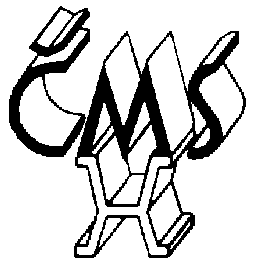 Česká metrologická společnost, z.s.Certifikační orgán pro certifikaci způsobilosti pracovníků pro metrologickou a zkušební činnostCertifikační orgán č, 3008 akreditovaný ČIA110 00 Praha 1, Novotného lávka 200/5, tel: 725 449 145              www.spolky-csvts.cz/cms                                              e-mail: cert-cms@csvts.cz Výkaz činnosti certifikovaného pracovníka za rok 20__Jméno:____________________________________ certifikát způsobilosti č. ____________Jednou ze součástí kontrolní činnosti je udržování přehledu o činnosti certifikovaných pracovníků. Podle příručky kvality je základem kontroly výkaz činnosti certifikovaného pracovníka. Výkaz bude součástí Vaší osobní dokumentace jako nositele certifikátu způsobilosti.Uveďte přehled činnosti v oboru certifikace, absolvovaná školení nebo jinou formu vzdělávání v tomto oboru během uplynulého roku, příp. publikované články, zpracovávané předpisy, dokumenty apod. Výkaz zasílejte do 31. ledna běžného roku za uplynulý rok – písemně nebo elektronicky.Přehled činnosti v oboru certifikaceAbsolvovaná školení nebo jiné formy vzděláváníPublikované články, tvorba předpisů, dokumentů apod.Písemné zprávy a dokumenty zasílejte na adresu:Datum																	podpis